Anuência do possível orientadorNome do candidato: Título do Projeto: Linha de Pesquisa do Programa no qual o projeto está vinculado: Nome do Orientador:Assinatura do Orientador: Data: Eu, (candidato) declaro ter conhecimento que esta anuência NÃO significa que serei aprovado no processo seletivo e sim que o orientador possui conhecimento do meu projeto e candidatura ao processo seletivo, conforme dispõe o edital de seleção do PGEnf/UFSJ. Local e dataAssinatura do candidato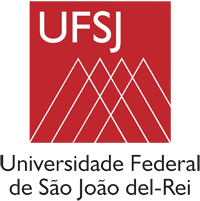 UNIVERSIDADE FEDERAL DE SÃO JOÃO DEL-REI – UFSJCAMPUS CENTRO-OESTE – CCOPROGRAMA DE PÓS-GRADUAÇÃO EM ENFERMAGEM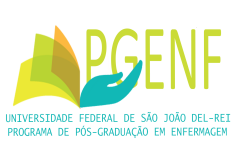 